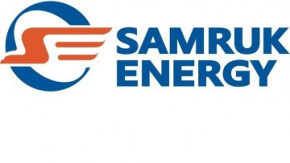 АНАЛИЗ РЫНКА ЭЛЕКТРОЭНЕРГЕТИЧЕСКОЙ ОТРАСЛИ КАЗАХСТАНАЯНВАРЬ-МАРТ 2024 ГОДАПодготовлен: Департаментом «Анализ и Развитие Рынка» Контактные данные: 8 (7172) 69 24 04АПРЕЛЬ 2024 годПроизводство электрической энергии в ЕЭС КазахстанаПо данным Системного оператора электростанциями РК в январе-марте 
2024 года было выработано 32 376,1 млн. кВтч электроэнергии, что на 1 329,2 тыс. кВтч или на 4,3 % больше аналогичного периода 2023 года.Уменьшение выработки наблюдалось в южной зоне ЕЭС Казахстана.млн. кВтч1.1 Производство электроэнергии по областям РКВ январе-марте 2024 года значительно увеличилось производство электроэнергии в Актюбинской, Атырауской, Абайской, Восточно-Казахстанской, Жетысуская, Западно-Казахстанской, Карагандинской, Костанайская, Северо-Казахстанской и Павлодарской областях по сравнению с аналогичным периодом 2023 года. В то же время, уменьшение производства электроэнергии наблюдалось в Акмолинской, Алматинской, Жамбылской, Кызылординской, Мангистауской, Туркестанской и Улытауской областях.млн. кВтч1.2 Производство электроэнергии энергохолдингами и крупными энергопроизводящими организациями.За январь-март 2024 года производство электроэнергии энергохолдингами и крупными энергопроизводящими организациями составило 14 188,1 млн. кВтч, что на 561,7 млн. кВтч больше аналогичного периода 2023 года (13 626,4 млн. кВтч), а их совокупная доля от общего объема производства составила 43,8%.млн. кВтч1.3 Производство электроэнергии энергопроизводящими организациями АО «Самрук-Энерго»Объем производства электроэнергии энергопроизводящими организациями АО «Самрук-Энерго» за январь-март 2024 года составил 10 275,0 млн.кВтч. Увеличение выработки электроэнергии в сравнении с показателями аналогичного периода 2023 года составило 288,6 млн. кВтч или 2,9%. млн. кВтч1.4 Доли энергохолдингов и крупных энергопроизводящих организаций в выработке электроэнергии Казахстана Как видно из представленного ниже графика доля компании АО «Самрук-Энерго» на рынке электрической энергии Казахстана остается лидирующей и составляет 31,7%.Потребление электрической энергии в ЕЭС Казахстана2.1. Итоги работы промышленности в январе-марте 2024 годаВ январе-марте 2024г. индекс промышленного производства (далее - ИПП) в Казахстане составил 103,8%.Рост производства наблюдается в горнодобывающей промышленности и разработке карьеров на 1,9%, обрабатывающей промышленности – на 5,6%, снабжении электроэнергией, газом, паром, горячей водой и кондиционированным воздухом - на 5,5%, водоснабжении; водоотведении; сборе, обработке и удалении отходов, деятельности по ликвидации загрязнений – на 2,7%.Среди регионов наибольший рост зафиксирован в Актюбинской, Северо-Казахстанской областях.Изменение индексов промышленного производствав % к соответствующему периоду предыдущего года, прирост +, снижение –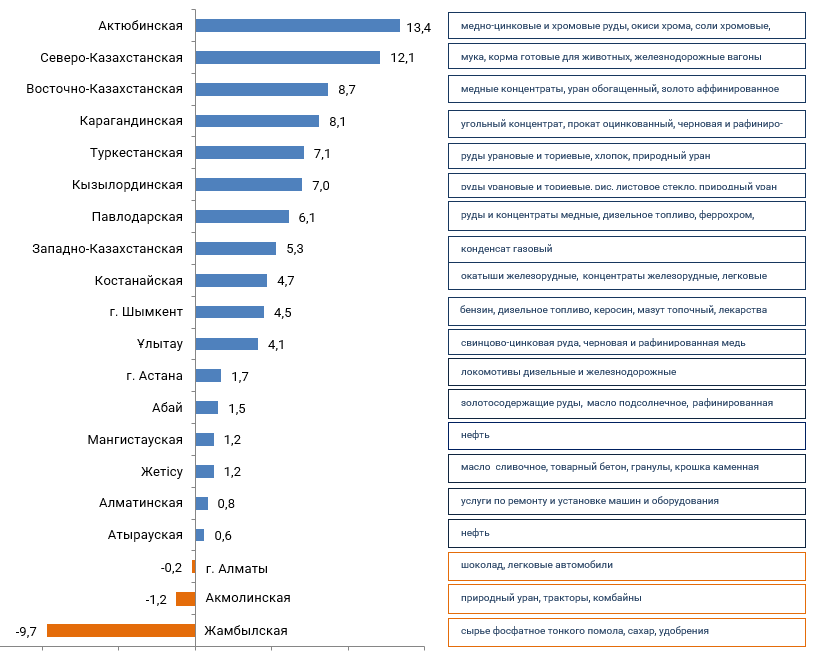 2.2 Потребление электрической энергии по зонам и областямПо данным Системного оператора, в январе-марте 2024 года наблюдалось увеличение в динамике потребления электрической энергии республики в сравнении с аналогичными показателями 2023 года на 1 512,59 млн. кВтч или на 4,90%. Так, в северной и западной зоне республики потребление увеличилось на 4,36% и 7,46% соответственно.млн. кВтч2.3 Потребление электроэнергии крупными энергоснабжающими организациямиЗа январь-март 2024 года наблюдается снижение электропотребления крупных энергоснабжающих организаций.млн. кВтчВ январе-марте 2024 года наблюдается увеличение потребления электроэнергии компаниями АО «Самрук-Энерго» на 135,5 млн. кВтч или на 5,9% в сравнении с аналогичными показателями за 2023 год.млн. кВтчЗа январь-март 2024 года по отношению к аналогичному периоду 2023 года потребление электроэнергии по крупным потребителям увеличилось на 402,6 млн. кВтч или на 4,4%.млн. кВтчЭкспорт-импорт электрической энергии крупных субъектов рынкаВ целях балансирования производства-потребления электроэнергии системным оператором в январе-феврале 2024 года экспорт в РФ составил 180,3 млн. кВтч, импорт из РФ 448,3 млн. кВтч.млн. кВтчУгольПо информации Бюро национальной статистики, в Казахстане в январе-феврале 2024 года добыто 17 707,6 тыс. тонн каменного угля, что на 11,4 % меньше чем за аналогичный период 2023 года (19 979,8 тыс. тонн).тыс. тоннВ январе-феврале 2024 года ТОО «Богатырь Комир» добыто 7 514 тыс. тонн, что на 5,2% меньше, чем за соответствующий период 2023 года (7 929 тыс. тонн). Реализованный объем угля в январе-феврале 2024 года составил 7 842 тыс. тонн, из них на внутренний рынок РК 6 383 тыс. тонн, что на 25 тыс. тонн больше, чем за аналогичный период 2023 года (6 358 тыс. тонн) и на экспорт (РФ) – 1 459 тыс. тонн, что на 13,3% меньше, чем за соответствующий период 2023 года (1 683 тыс. тонн).По показателям за январь-февраль 2024 года в сравнении с аналогичными показателями в 2023 году в ТОО «Богатырь Комир» наблюдается уменьшение реализации угля на 199 тыс. тонн или на 2,5%.       тыс. тоннВозобновляемые источники энергииЦелевые показатели ВИЭС момента принятия Казахстаном вектора по переходу к «зеленой экономике» электроэнергетическая отрасль прошла серьёзный путь реформирования.Государством созданы необходимые меры поддержки развития сектора возобновляемых источников энергии (далее – ВИЭ) для достижения установленных целевых индикаторов.- 3% доли ВИЭ в общем объеме производства электроэнергии к 2020 году (достигнут);- 15% доли ВИЭ в общем объеме производства электроэнергии к 2030 году;- 50% доли альтернативных и ВИЭ в общем объеме производства электроэнергии к 2050 году.Учитывая большой ресурсный потенциал ВИЭ в Казахстане, а также за счет созданных условий поддержки развития ВИЭ, за последние 7 лет установленная мощность объектов ВИЭ выросла почти в 11 раз.Показатели ВИЭ в РКПо данным Министерства энергетики РК установленная мощность объектов ВИЭ составляет 2 883,9 МВт.(46 ВЭС – 1 411,3 МВт; 44 СЭС – 1 196,2 МВт; 37 ГЭС – 275,3 МВт; 3 БиоЭС – 1,1 МВт).По данным Системного оператора объем отпуска электроэнергии в ЕС РК объектами по использованию ВИЭ (СЭС, ВЭС, БГС, малые ГЭС) РК за январь-март 2024 года составил 1 733,4 млн. кВтч. В сравнении с январем-мартом 2023 года (1 470,8 млн. кВтч) прирост составил 262,6 млн. кВтч или 17,9%. млн. кВтчРоль АО «Самрук-Энерго» в производстве чистой электроэнергииВыработка электроэнергии объектами ВИЭ АО «Самрук-Энерго» (СЭС, ВЭС и малые ГЭС) за январь-март 2024 года составила 147,0 млн. кВтч, что на 9,3% больше по сравнению с аналогичным периодом 2023 года (137,7 млн. кВтч). Доля электроэнергии ВИЭ АО «Самрук-Энерго» с учетом малых ГЭС в январе-марте 2024 года составила 8,5% от объема вырабатываемой объектами ВИЭ электроэнергии в РК, в то время как в 2023 году данный показатель составил 9,4%.млн. кВтчМеждународное отношения5.1 Обзор СМИ в странах СНГ(по информации с сайта Исполнительного комитета ЭЭС СНГ)КазахстанКазахстан договорился с Россией о закупках электроэнергии18 июля 2023 года в режиме онлайн Министерством энергетики Республики Казахстан проведено совещание, в котором приняли участие порядка 350 участников электроэнергетического рынка.Министерство проинформировало о заключении договора между Единым закупщиком электрической энергии и ПАО «Интер РАО» на плановые поставки электрической энергии, которые позволят, в случае необходимости, обеспечить покупку электрической энергии из энергосистемы Российской Федерации.Также ведомство отметило, что анализ и мониторинг прошедших 17 дней функционирования Единого закупщика и Балансирующего рынка подтверждают, что субъекты оптового рынка электроэнергии подают заявки с превышением реальных объемов потребления.Данные обстоятельства отражаются при формировании графика необходимого объема производства электрической энергии, основанного на технической возможности наших электрических станций и заявляемых недостающих объемов покупки импортной электроэнергии из энергосистемы РФ.В ходе совещания Министерством энергетики Республики Казахстан повторно доведено до сведения субъектов оптового рынка электроэнергии о необходимости качественного прогнозирования объемов потребления электрической энергии. Некачественное прогнозирование приводит к покупке импортной электроэнергии, которая дороже отечественной, что в конечном итоге может привести к удорожанию тарифа для конечного потребителя.Россия Объем ввода мощностей ВИЭ-генерации в России в первом полугодии 2023 года составил 264 МВтОбщий объем ввода объектов возобновляемой генерации в России в первом полугодии 2023 года составил 264 МВт, что на 72% превышает показатели аналогичного периода прошлого года. Об этом сообщили в Ассоциации развития возобновляемой энергетики.Суммарный объем вводов объектов на основе ВИЭ-генерации на оптовом рынке электроэнергии и мощности в рамках ДПМ ВИЭ составил 216,9 МВт, из них на ветроэлектростанции приходится 192 МВт. В частности, на вторую очередь Кольской ВЭС («ЭЛ5-Энерго») - 32 МВт (при общей установленной мощности 202 МВт), Кузьминскую ВЭС (Росатом) - 160 МВт, еще 24,9 МВт - на Красногорскую малую ГЭС («Русгидро»).В рамках розничных рынков электроэнергии реализованы проекты общей мощностью 47,4 МВт, где на солнечные электростанции группы компаний «Хевел» приходится 44,1 МВт, а на Краснополянскую ГЭС «Лукойла» - 3,3 МВт.По состоянию на 1 июля 2023 года совокупная установленная мощность ВИЭ-генерации в РФ составляет 6044 МВт, что на 540 МВт больше, чем годом ранее.Глава ассоциации Алексей Жихарев отметил, что долгосрочного приостановления или отмены инвестиционных проектов удалось избежать - инвесторы отказались от реализации лишь четырех из ранее запланированных проектов, остальные остаются актуальными, но "с определенной отсрочкой".Уже с 2024 года мы ожидаем почти двукратный рост объемов нового строительства ВИЭ-генерации, а в 2025 году будет установлен новый рекорд и этот показатель достигнет 1500 МВт.О государственной поддержке ВИЭ-генерацииМеры государственной поддержки строительства генерирующих объектов на основе возобновляемых источников энергии, предполагающие возврат инвестиций с гарантированной доходностью, работают до 2024 года, но отборы проектов по этой программе уже завершены.Вторая программа поддержки ВИЭ-генерации будет работать в 2025-2035 годах. Изначально ее объем предполагался на уровне 400 млрд рублей, но в итоге был сокращен до около 350 млрд рублей.В Минэнерго РФ ожидают, что до 2035 года в России будет введено около 6,7 ГВт ВИЭ-мощности. Позднее сообщалось, что объем вводов может составить 12 ГВт.Госдума РФ приняла закон о зелёных сертификатахГосдума РФ на заседании 20 июля одобрила во втором и третьем чтениях законпроект о зелёных сертификатах.Документ подготовлен Минэнерго России в рамках исполнения поручений правительства о развитии системы цифровой сертификации электроэнергии, производимой на возобновляемых (низкоуглеродных) источниках, и создании системы обращения зеленых сертификатов.Законопроект вводит понятия сертификатов происхождения электроэнергии и атрибутов генерации, возникающих в результате ее производства на квалифицированных генерирующих объектах, функционирующих на основе возобновляемых источников энергии или на низкоуглеродных генерирующих объектах. При этом определяются содержание и порядок осуществления прав владельцев атрибутов генерации.Одновременно создаются правовые основания для организации учета возникновения, передачи другим лицам и осуществления таких прав, в том числе в случаях, когда атрибуты генерации удостоверяются сертификатами происхождения, а также для учета предоставления, оборота и погашения таких сертификатов. Атрибуты генерации и удостоверяющие их сертификаты станут оборотоспособными формами фиксации преимуществ возобновляемой и низкоуглеродной энергетики перед традиционной.Ведение реестра атрибутов генерации будет осуществляться организацией коммерческой инфраструктуры с использованием специализированной информационной системы. В качестве такой организации, как ожидается, выступит учрежденный Ассоциацией «НП Совет рынка» Центр энергосертификации. Решение о создании такого центра было принято в мае на годовом общем собрании членов «Совета рынка».Законопроект был внесен в ГосДуму еще в сентябре 2022 года и принят в первом чтении в ноябре прошлого года. Ранее в июне замминистра энергетики РФ Павел Сниккарс пояснял, что принятие закона задерживается из-за сложностей с согласованием документа с участниками энергорынка.По его словам, некоторые участники ОРЭМ были «не согласны с внедрением зеленых сертификатов», поскольку считают введение этого инструмента «еще одной мерой поддержки ВИЭ». «Нам очень жаль, что проект закона очень медленно идет. Отработанная идея с проработкой в 1,5−2 года с запуском 3 года назад прорабатывается достаточно долго…», — сетовал замминистра.Главным препятствием для принятия документа был вопрос о цене на зеленые сертификаты для объектов ДПМ ВИЭ. Промышленность, уже заплатившая за энергомощность по ДПМ ВИЭ более 90 млрд рублей с начала программы, просила отдать предприятиям эти сертификаты по себестоимости или вычесть дополнительную выручку генкомпаний от продажи сертификатов из платежей рынка за мощность. В итоге Минэнерго, по информации газеты «Коммерсант», «с учетом замечаний государственно-правового управления президента» подготовило ко второму чтению правки в законопроект, которые предусматривают, что правительство разработает «более справедливую и взвешенную модель регулирования» рынка сертификатов, чтобы учесть «уже произведенные потребителями платежи за мощность» по ДПМ ВИЭ. Особые правила нужны, чтобы «сократить потенциальные риски непризнания» российских сертификатов в зарубежных системах, где обязательно требуется учет иных мер прямой и косвенной господдержки ВИЭ.В пояснительной записке к законопроекту ранее указывалось, что введение зеленых сертификатов» существенно расширит возможности и повысит гибкость компаний, включая крупнейших экспортеров, в вопросах подтверждения зеленого (низкоуглеродного) энергопотребления и расчета углеродного следа продукции в соответствии с лучшими мировыми практиками и общепринятыми стандартами». «Это, в свою очередь, «укрепит конкурентные позиции российского бизнеса на мировых рынках в свете постоянного повышения роли ESG-критериев и внимания к климатическим показателям», — отмечалось там.По словам Павла Сниккарса, зеленые сертификаты и в текущих условиях имеют большие перспективы. «В любом случае независимо от политических решений поставка энергоресурсов, даже переориентированная на рынки дружественных стран все равно может подтверждаться этими сертификатами», — говорил он в июне.«Принятие закона будет способствовать стимулированию добровольного спроса на электроэнергию, производимую на основе использования ВИЭ и на низкоуглеродных генерирующих объектах. А наличие системы сертификации повысит уверенность инвесторов, участвующих в реализации проектов строительства объектов возобновляемой и низкоуглеродной генерации, за счёт достоверного подтверждения «зелёного» характера производства электрической энергии на таких объектах. Кроме того, принятие и реализация закона положительно скажется на эффективности решения задач по достижению углеродной нейтральности, а также на реализации Стратегии социально-экономического развития страны с низким уровнем выбросов парниковых газов», — считают в свою очередь «Совете рынка».КыргызстанВ Кыргызстане введен режим чрезвычайной ситуации в энергетической отраслиПрезидент Кыргызской Республики Садыр Жапаров подписал Указ «О чрезвычайной ситуации в энергетической отрасли Кыргызской Республики».В целях принятия экстренных мер по выводу Кыргызской Республики из энергетического кризиса, связанного с климатическими вызовами, низким уровнем притока воды в бассейне реки Нарын, нехваткой генерирующих мощностей в условиях стремительно опережающего роста энергопотребления, в соответствии со статьей 5 Закона Кыргызской Республики «О Гражданской защите», Законом Кыргызской Республики «О возобновляемых источниках энергии», руководствуясь статьями 66, 71 Конституции Кыргызской Республики, постановляется:1. Объявить с 1 августа 2023 года режим чрезвычайной ситуации в энергетической отрасли Кыргызской Республики со сроком действия до 31 декабря 2026 года.2. Кабинету Министров Кыргызской Республики в недельный срок:1) в установленном порядке предоставить Министерству энергетики Кыргызской Республики право определения и выделения земельных участков, пригодных для использования возобновляемых источников энергии, с последующей их передачей Фонду зеленой энергетики при Кабинете Министров Кыргызской Республики в соответствии с Указом Президента Кыргызской Республики «О вопросах передачи земель, предназначенных для использования возобновляемых источников энергии» от 23 марта 2023 года № 62;2) предоставить исключительное право министру энергетики Кыргызской Республики на период действия режима чрезвычайной ситуации в оперативном порядке:–осуществлять общую координацию деятельности заместителей министров сельского хозяйства Кыргызской Республики, природных ресурсов, экологии и технического надзора Кыргызской Республики, курирующих вопросы земельного и водного фонда, недропользования, директоров Института водных проблем и гидроэнергетики Национальной академии наук Кыргызской Республики, государственного учреждения «Кадастр», государственного предприятия «Кыргызгеология», глав местных государственных администраций в части реализации проектов в сфере энергетики на территории Кыргызской Республики;–вносить предложения об освобождении от занимаемой должности должностных лиц, указанных в абзаце втором подпункта 2 пункта 2 настоящего Указа, в случае ненадлежащего исполнения мер, связанных с реализацией настоящего Указа;3) провести инвентаризацию земельных участков, пригодных для использования возобновляемых источников энергии, и с 1 сентября 2023 года в установленном порядке инициировать прекращение прав пользования земельными участками, предназначенных под строительство объектов в сфере энергетики, которые используются не по целевому назначению или по которым не начаты работы по разработке технико-экономического обоснования, проектированию и строительству энергетических объектов;4) государственным предприятиям, акционерным обществам с государственной долей участия и их дочерним обществам в энергетической отрасли разрешить закупать товары, работы и услуги методом из одного источника в рамках реализации мероприятий, связанных с введением указанного режима чрезвычайной ситуации;5) установить персональную ответственность министра энергетики Кыргызской Республики за надлежащее исполнение настоящего Указа.УзбекистанПодписан Меморандум между АО «Национальные электрические сети Узбекистана» и ОАО «Азерэнержи»Находящееся с визитом в Азербайджане руководство АО «Национальные электрические сети Узбекистана» посетило электростанции, подстанции, лабораторию, учебный центр и центр цифрового управления ОАО «АзерЭнержи», приняло участие в ряде встреч.На встречах президента Открытого акционерного общества (ОАО) «АзерЭнержи» Бабы Рзаева и других лиц с руководством энергосистемы Узбекистана состоялся обмен мнениями о текущем состоянии и перспективах сотрудничества между энергетическими структурами обеих стран.По итогам визита был подписан меморандум между ОАО «АзерЭнержи» и АО «Национальные электрические сети Узбекистана». Целью меморандума является использование опыта энергетической системы Азербайджана и расширение сотрудничества между двумя странами в энергетическом секторе.В рамках визита узбекской делегации была представлена подробная информация об электростанциях, подстанциях, системе цифрового управления и новой системе SCADA ОАО «АзерЭнержи», важных факторах, необходимых при применении этих систем, программном обеспечении, автоматизации и других областях.ТаджикистанТаджикистан в первом полугодии этого года экспортировал электроэнергию на сумму свыше $43,2 млнТаджикистан в первом полугодии этого года экспортировал электроэнергию на сумму свыше $43,2 млн, сообщает статистическое ведомство страны. Это на $1,4 млн меньше по сравнению с этим же периодом 2022 года.Таджикистан, по данным ОАХК «Барки точик», в рамках заключенных договоренностей поставляет электроэнергию в Афганистан (круглогодично, но в ограниченных объемах в осенне-зимнем периоде) и в Узбекистан — только в весенне-летний период (с мая по август).Это связано с тем, что в осенне-зимний период электричества не хватает даже для обеспечения внутренних потребителей.Летом же республика располагает большими излишками водно-энергетических ресурсов, часть которых на ГЭС сбрасывается вхолостую.В середине мая этого года Минэнерго Узбекистана сообщило о начале сезонного импорта электроэнергии из Таджикистана.Известно, что с 2018 года действует практика экспорта электроэнергии, произведенной в летний мелиоративный период, в Узбекистан, что, в свою очередь, служит увеличению стока природных вод, поступающих в водоемы нашей страны.По данным статистического ведомства, в первом полугодии этого года в Таджикистане произведено около 10,7 млрд кВт·ч электроэнергии, что на 3,3% больше по сравнению с аналогичным периодом 2022 года.Около 95% электричества выработано гидроэлектростанциями, оставшаяся часть – тепловыми станциями, а также солнечными станциями в небольших объемах.АрменияЕАБР выделил $26 млн на строительство нового энергоблока Разданской ТЭС в АрменииЕвразийский банк развития (ЕАБР) направит $26 млн на финансирование строительства нового энергоблока на базе Разданской ТЭС. Соответствующий кредитный договор подписан с компанией H Energy Solutions (группа компаний «Ташир»).Мощность энергоблока составит 50 МВт, что позволит производить около 400 млн кВт·ч электроэнергии в год. В рамках строительства будет использовано высокоэффективное современное оборудование, соответствующее международным экологическим стандартам, что станет вкладом в охрану окружающей среды.Производимая в рамках проекта электроэнергия будет поставляться как на свободный конкурентный рынок электроэнергии Армении, так и на экспорт. Реализация проекта позволит усилить диверсификацию генерации в Армении и увеличить ее эффективность.Станцию планируется ввести в эксплуатацию в середине 2024 года.Это второй проект в сфере повышения энергетической безопасности, реализуемый ЕАБР совместно с группой компаний «Ташир» в Армении. В августе 2022 года достигнута договоренность о финансировании Банком модернизации инфраструктуры и производства приборов учета в рамках программы внедрения в республике международных стандартов управления и автоматизированных систем учета. На эти цели в рамках кредитного договора ЕАБР направляет $30 млн. В рамках проекта в том числе осуществляется расширение производства на площадке в Ереване устройств учета потребления электроэнергии.В рамках реализации Стратегии на 2022–2026 годы ЕАБР уделяет особое внимание странам с малыми экономиками. За время членства Армении в Банке с 2009 года здесь реализовано 24 проекта на общую сумму около $508 млн, 6 из них на $126 млн. в 2022 и 2023 годах в таких отраслях, как сельское хозяйство, энергетика и финансовый сектор.№ п/пЗонаТип генерацииЯнварь-мартЯнварь-мартΔмлн. кВтчΔ, %№ п/пЗонаТип генерации20232024Δмлн. кВтчΔ, %КазахстанВсего 31046,932376,11329,24,3КазахстанТЭС24808,525648,6840,13,4КазахстанГТЭС3038,63156,0117,43,9КазахстанГЭС1850,31993,3143,07,7КазахстанВЭС998,61246,8248,224,9КазахстанСЭС350,3331,3-19,0-5,4КазахстанБГУ0,60,1-0,51СевернаяВсего23099,824285,01185,25,11СевернаяТЭС20326,321068,8742,53,71СевернаяГТЭС800,1954,5154,419,31СевернаяГЭС1221,81392,2170,413,91СевернаяВЭС628,7756,2127,520,31СевернаяСЭС122,3113,2-9,1-7,41СевернаяБГУ 0,60,1-0,52ЮжнаяВсего4060,84040,3-20,5-0,52ЮжнаяТЭС2831,52748,8-82,7-2,92ЮжнаяГЭС628,5601,1-27,4-4,42ЮжнаяГТЭС84,160,3-23,8-28,32ЮжнаяВЭС289,3412,5123,242,62ЮжнаяСЭС227,4217,6-9,8-4,33ЗападнаяВсего3886,34050,8164,54,23ЗападнаяТЭС1650,71831,0180,310,93ЗападнаяГТЭС2154,42141,2-13,2-0,63ЗападнаяВЭС80,678,1-2,5-3,13ЗападнаяСЭС0,60,5-0,1-16,7№ п/пОбластьЯнварь-мартЯнварь-мартΔ, млн. кВтчΔ, %№ п/пОбласть2023г.2024г.Δ, млн. кВтчΔ, %1Акмолинская1 742,21690,1-52,1-3,02Актюбинская1 129,31240,2110,99,83Алматинская1 891,41854,3-37,1-2,04Атырауская1 871,62013,6142,07,65Абайская438,3496,358,013,26Восточно-Казахстанская1 707,31832,6125,37,37Жамбылская1 311,61290,1-21,5-1,68Жетысуская81,9153,171,286,99Западно-Казахстанская617,9647,329,44,810Карагандинская3 291,53424,8133,34,011Костанайская332,4384,652,215,712Кызылординская183,0152,0-31,0-16,913Мангистауская1 396,81389,9-6,9-0,514Павлодарская13 293,413920,9627,54,715Северо-Казахстанская593,9672,678,713,316Туркестанская592,9590,8-2,1-0,417Улытауская571,5503,4-68,1-11,9Итого по РК31046,932376,11 329,24,3№ п/пНаименование2023г.2023г.2024г.2024г.Δ 2024/2023ггΔ 2024/2023гг№ п/пНаименованиеЯнварь-мартдоля в РК, %Январь-мартдоля в РК, %млн. кВтч%Всего13 626,4 43,9%14 188,143,8%561,7 4,1%1.ERG7 854,1 25,3%8 310,825,7%456,7 5,8%2.ТОО «Казахмыс Энерджи»1 627,8 5,2%1 486,24,6%-141,6 -8,7%3.ТОО «Казцинк»1 059,93,4%986,63,0%-73,3 -6,9%4.АО "Qarmet"480,7 1,5%705,32,2%224,6 46,7%5.ТОО «ККС» 1 860,4 6,0%1 853,15,7%-7,3 -0,4%6.ЦАЭК1 531,0 4,9%1 614,95,0%83,9 5,5%7.АО «Жамбылская ГРЭС»1 015,8 3,3%939,42,9%-76,4 -7,5%8.Нефтегазовые предприятия1 365,14,4%1 469,94,5%104,8 7,7%№ п/пНаименование2023г.2023г.2024г. 2024г. Δ 2024/2023гг.Δ 2024/2023гг.№ п/пНаименованиеЯнварь-мартдоля в РК, %Январь-мартдоля в РК, %млн. кВтч%АО «Самрук-Энерго»9 986,432,2%10 275,031,7%288,62,9%1 АО «АлЭС»1 534,54,9%1 499,14,6%-35,3-2,3%2ТОО «Экибастузская ГРЭС-1»6 010,919,4%6 646,320,5%635,310,6%3 АО «Экибастузская ГРЭС-2»1 942,36,3%1 702,75,3%-239,6-12,3%4 АО «Шардаринская ГЭС»230,20,7%164,20,5%-66,0-28,7%5АО «Мойнакская ГЭС»160,20,5%147,70,5%-12,5-7,8%6ТОО «Samruk-Green Energy»5,10,0%5,90,0%0,8717,3%7ВЭС Шелек ТОО «Энергия Семиречья»55,40,2%65,20,2%9,7917,7%8ТОО «Первая ветровая электрическая станция»47,80,2%43,90,1%-3,9-8,1%№ п/пНаименованиеЯнварь-мартЯнварь-мартΔ, 
млн. кВтчΔ, %№ п/пНаименование2023г.2024г.Δ, 
млн. кВтчΔ, %Казахстан30 889,4932 402,081 512,594,901Северная зона19 796,4020659,865863,474,362Западная зона 3 908,384200,112291,737,463Южная зона7 184,717542,099357,394,97в т.ч. по областям1Акмолинская 3 196,093331,241135,154,232Актюбинская 1 642,261853,561211,3012,873Алматинская 3 266,803425,985159,184,874Атырауская 1 840,752057,116216,3711,755Абайская858,75922,06163,317,376Восточно-Казахстанская 1 995,562136,275140,727,057Жетысуская429,78462,17532,397,548Жамбылская 1 329,051299,652-29,40-2,219Западно-Казахстанская638,17702,93164,7610,1510Карагандинская 4 169,254239,4870,231,6811Костанайская 1 250,681320,06369,395,5512Кызылординская 546,93594,71647,798,7413Мангистауская 1 429,461440,06510,600,7414Павлодарская 5 113,575243,345129,782,5415Северо-Казахстанская477,85509,19631,356,5616Туркестанская1 612,151759,571147,429,1417Улытауская1 092,401104,64312,251,12№ п/пНаименованиеЯнварь-мартЯнварь-мартΔ, млн. кВтчΔ, %№ п/пНаименование2023г.2024г.Δ, млн. кВтчΔ, %Всего7 747,6    7 027,8 -719,8 -9,31.ТОО "Павлодарэнергосбыт"360,9384,823,86,62.ТОО "Шыгысэнерготрейд"815,2956,6141,417,33.ТОО "Астанаэнергосбыт"591,3606,114,82,54.ТОО "Актюбеэнергоснаб"430,9424,2-6,7-1,65.ТОО "Алматыэнергосбыт"1 889,62 029,1139,57,46.ТОО "ЖамбылЖарыкСауда - 2030"250,9270,819,97,97.ТОО "Энергопоток"756,8680,8-76,0-10,08.ТОО "Энерджи Плюс"479,1469,2-9,9-2,19.ТОО "AB Energo "858,1292,7-565,4-65,910.ТОО "Prime Energy Resources"804,7438,5-366,2-45,511.ТОО "Атырау Энергосату"510,1475,0-35,0-6,9 № п/пНаименованиеЯнварь-мартЯнварь-мартΔ, млн. кВтчΔ, % № п/пНаименование2023г.2024г.Δ, млн. кВтчΔ, %АО «Самрук-Энерго» 2 299,6    2 435,1    135,5   5,91.ТОО «Богатырь-Комир»90,385,2-5,0-5,62.АО «АлатауЖарык Компаниясы»319,8331,511,83,73.ТОО «АлматыЭнергоСбыт»1 889,62 018,4128,86,8№ п/пПотребительЯнварь-мартЯнварь-мартΔ, млн. кВтчΔ, %№ п/пПотребитель2023г.2024г.Δ, млн. кВтчΔ, %1АО «Арселор Миттал Темиртау»950,9780,6-170,2-17,92АО АЗФ (Аксуйский) «ТНК Казхром»1 277,01 314,137,12,93ТОО «Kazakhmys Smelting» 143,4169,426,018,24ТОО «Казцинк»682,3702,720,43,05АО «Соколовско-Сарбайское ГПО»329,9384,254,316,56ТОО «Корпорация Казахмыс» 293,0130,9-162,0-55,37АО АЗФ (Актюбинский) «ТНК Казхром»643,5846,6203,131,68РГП «Канал им. Сатпаева»33,569,536,0107,59ТОО "YDD Corporation"282,1270,4-11,7-4,210АО «Усть-Каменогорский титано-магниевый комбинат»163,0190,027,116,611ТОО «Атырауский нефтеперерабатывающий завод»204,4248,143,821,412ТОО «Тенгизшевройл»503,7553,249,59,813АО «ПАЗ» (Павлодарский алюминиевый завод)235,6251,115,56,614АО «КЭЗ» (Казахстанский электролизный завод)932,2955,623,32,515АО "НК Казахстан Темир Жолы"1 011,2999,6-11,6-1,116АО «KEGOC»1 567,71 789,7222,014,2ИтогоИтого9 253,29 655,8402,64,4НаименованиеЯнварь-февральНаименование2024г.Экспорт АО "KEGOC" - ПАО "ИНТЕР РАО" (балансирующий рынок)233,0   ТОО "РФЦ по ВИЭ" - ОАО "Эл.ст.Кыргызстана"602,4ИмпортПАО "ИНТЕР РАО" -  ТОО "Интер РАО-Казахстан"39,8ПАО "ИНТЕР РАО" - ТОО "Интер РАО-Казахстан" - ТОО "РФЦ по ВИЭ"174,1ПАО "ИНТЕР РАО " - АО "KEGOC" (балансирующий рынок)610,3Транзит Россия-КыргызстанПАО "ИНТЕР РАО" - ОАО "Эл.ст.Кыргызстана"21,9 ПАО "ИНТЕР РАО" - ОсОО "СОЛАРКОИН"70,3 № п/пОбластьЯнварь-мартЯнварь-мартΔ, тыс. тоннΔ, %№ п/пОбласть2023г.2024г.Δ, тыс. тоннΔ, %1Павлодарская12 927,311 821,7-1 105,6-8,6%2Карагандинская5 155,74 322,8-832,9-16,2%3Восточно-Казахстанская0,34,34,01333,3%4Абай1 634,71 374,8-259,9-15,9%Всего по РК19 979,817 707,6-2 272,2-11,4%№ п/пОбластьЯнварьЯнварьΔ, тыс. тоннΔ, %2024/2023гг№ п/пОбласть2023г.2024г.Δ, тыс. тоннΔ, %2024/2023ггВсего на внутренний рынок РКВсего на внутренний рынок РК6 3586 38325-0,4%Всего на экспорт в РФВсего на экспорт в РФ1 6831 459-224-13,3%ВСЕГОВСЕГО7 9297 514-415-5,2%№ п/п Наименование2023г.2023г.2024г.2024г.2024г.Δ, млн. кВтчΔ, %№ п/п НаименованиеЯнварь-мартдоля в РК, %Январь-мартЯнварь-мартдоля в РК, %Δ, млн. кВтчΔ, %1Выработка в РК31 046,9100%32 376,132 376,1100%1 329,24,3%2Выработка ВИЭ в РК1 470,84,7%1 733,41 733,45,4%262,617,9%3Выработка ВИЭ, в т.ч. по зонам  доля в соответствующей зоне доля в соответствующей зоне доля в соответствующей зоне доля в соответствующей зоне доля в соответствующей зоне доля в соответствующей зоне доля в соответствующей зоне Северная зона776,93,4%900,43,7%3,7%123,515,9% Южная зона612,015,1%751,818,6%18,6%139,822,8%Западная зона81,22,1%78,61,9%1,9%-2,6-3,2%4Выработка ВИЭ, в т.ч. по зонам доля в ВИЭ РК, %доля в ВИЭ РК, %доля в ВИЭ РК, %доля в ВИЭ РК, %доля в ВИЭ РК, %доля в ВИЭ РК, %доля в ВИЭ РК, % Северная зона776,952,8%900,451,9%51,9%123,515,9% Южная зона612,041,6%751,843,4%43,4%139,822,8%Западная зона81,25,5%78,64,5%4,5%-2,6-3,2%5Выработка ВИЭ, в т.ч. по типам доля в ВИЭ РК, %доля в ВИЭ РК, %доля в ВИЭ РК, %доля в ВИЭ РК, %доля в ВИЭ РК, %доля в ВИЭ РК, %доля в ВИЭ РК, %СЭС350,323,8%331,319,1%19,1%-19,0-5,4%ВЭС998,667,9%1 246,871,9%71,9%248,224,9%Малые ГЭС121,38,2%155,29,0%9,0%33,927,9%БГУ0,60,0%0,10,0%0,0%-0,5-83,3%№ п/пНаименование2023г.2023г.2024г.2024г.Δ, млн. кВтчΔ, %№ п/пНаименованиеЯнварь-мартдоля в РК, %Январь-мартдоля в РК, %Δ, млн. кВтчΔ, %ВИЭ С-Э, в том числе:137,79,4%147,08,5%9,3137,71Каскад малых ГЭС АО «АлЭС» 43,7МВт29,52,0%31,91,8%2,429,52ТОО «Samruk-Green Energy» СЭС 2МВт + СЭС 1МВт+СЭС 0,4МВт1,10,1%1,10,1%0,01,13ТОО «Samruk-Green Energy» ВЭС Шелек 5МВт3,90,3%4,90,3%1,03,94ТОО «Первая ветровая электрическая станция» ВЭС 45 МВт47,83,2%43,92,5%-3,947,85ТОО «Энергия Семиречья» ВЭС Шелек 60МВт55,43,8%65,23,8%9,855,4